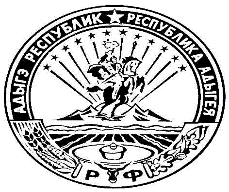 СОВЕТ НАРОДНЫХ ДЕПУТАТОВ МУНИЦИПАЛЬНОГО ОБРАЗОВАНИЯ «ТИМИРЯЗЕВСКОЕ СЕЛЬСКОЕ ПОСЕЛЕНИЕ»РФ, Республика Адыгея, 385746, п.Тимирязева, ул.Садовая, 14Р Е Ш Е Н И Е     От 04.10.2019 года                   			                     	№ 88«О внесении изменений и дополнений в 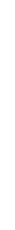 Решение Совета народных депутатов Муниципального образования «ТимирязевскоеСельское поселение» от 17.12.2018 № 51«О бюджете муниципального образования «Тимирязевское сельское поселение» на 2019 год И плановый период 2020-2021 годов» В соответствии со статьей 25 Устава муниципального образования «Тимирязевское сельское поселение», Совет народных депутатов муниципального образования «Тимирязевское сельское поселение» решил:Внести в решение Совета народных депутатов муниципального образования «Тимирязевское сельское поселение» от 17.12.2018 № 51 «О бюджете муниципального образования «Тимирязевское сельское поселение» на 2019 год и плановый период 2020-2021 годов» следующие изменения и дополнения: В статье 1: В пункте 1 подпункт 1: число 21 455,72 тыс. руб. заменить числом           21 775,72 тыс. руб. общий объем доходов; В пункте 1 подпункт 2: число 21 551,85 тыс. руб. заменить числом 22 821,81 тыс. руб. общий объем расходов.2.  Приложения 2,3,4,5,6,7 изложить в новой редакции.3. Настоящее решение вступает в силу со дня его подписания.Председатель Совета народных депутатов МО «Тимирязевское сельское поселение»__________________ Н.А. ДельновПояснительная запискак решению Совета народных депутатов «Тимирязевское сельское поселение» №_____ от 04.10.2019г.Настоящая пояснительная записка содержит информацию об основных подходах, применяемых при формировании доходной  и расходной частей бюджета муниципального образования «Тимирязевское сельское поселение» на 2019 год и плановый период 2020 - 2021 годов, на основании Устава муниципального образования «Тимирязевское сельское поселение» и  Федерального закона № 131-ФЗ от 06.10.2003 предлагается внести следующие изменения в решение Совета народных депутатов муниципального образования «Тимирязевское сельское поселение» 17.12.2018 № 51 «О бюджете муниципального образования «Тимирязевское сельское поселение» на 2019 год и плановый период 2020-2021 годов»Предлагается изменить план налоговых и неналоговых поступлений на:тыс.руб.Изменения, вносимые в структуру расходов бюджета муниципального образования «Тимирязевское сельское поселение» на основании изменения доходной части бюджета муниципального образования «Тимирязевское сельское поселение» на 2019 год за счет перераспределения доходов и заключения Дополнительного соглашения №1 от 30.08.2019 года к Договору №4 от 16.10.2018 года о реструктуризации бюджетного кредита + 949,96 тыс.руб.:тыс.руб.Доходная часть Бюджета муниципального образования «Тимирязевское сельское поселение» на 2019 год увеличится на 320,00 тыс. руб. и составит 21 775,72 тыс. руб. Расходная часть Бюджета муниципального образования «Тимирязевское сельское поселение» на 2019 год увеличится на 1 269,96 тыс. руб. составит 22 821,81 тыс. руб.  Начальник финансового отдела                                                               Н.В.ОбразцоваВид доходаКБКИзменение ПояснениеПрочие безвозмездные поступления от бюджетов муниципальных районов76720290050000000150+ 320,00Межбюджетный трансферт из бюджета майкопского района на подготовку объектов теплоснабженияИтого+ 320,00НаименованиеРазд.ЦСВРИзменениеПримечаниеОбщегосударственные вопросы0100+ 788,12Глава муниципального образования0102+140,10Фонд оплаты труда государственных (муниципальных) органов010261001 00100100+140,10+140,10 – увеличение з/п на 4,3% и повышение денежного поощрения в соответствии с Решением СНД №56 от 01.02.2019 г  Центральный аппарат0104+ 619,34Фонд оплаты труда государственных (муниципальных) органов01046100680400100+ 619,31+ 619,31 – увеличение з/п на 4,3% и повышение денежного поощрения в соответствии с Решением СНД №56 от 01.02.2019 г  Фонд оплаты труда государственных (муниципальных) органов01046100680400200- 9,97- 9,97 – отсутствие обязательствФонд оплаты труда государственных (муниципальных) органов010461006 80400800+ 10,00+ 10,00 – возникновение обязательств по оплате авансовых платежей за экологию  Межбюджетные трансферты0106+ 8,71Иные межбюджетные трансферты010661004 80400500+ 8,71+ 8,71 - возникновение обязательства по оплате межбюджетного трансферта Контрольно-счетной палате    Другие обязательства0113+ 19,97Иные бюджетные ассигнования011362005 04160800+ 19,97+ 19,97 - отсутствие обязательствЖилищно-коммунальное хозяйство0500+ 414,19Коммунальное хозяйство0502+ 404,19Мероприятия по организации водоснабжения050264002 00930200+ 20,00 + 20,00 тыс. руб. – оплата мероприятий по организации водоснабженияМероприятия по организации водоотведения 050264002 00940200+ 61,19+ 61,19 тыс. руб. – возникновение обязательств по оплате мероприятий по организации водоотведенияМероприятия по организации газоснабжения 050264002 00950200+ 3,00+ 3,00 тыс. руб. – возникновение обязательств по оплате мероприятий по организации теплоснабженияМероприятия по организации теплоснабжения (Районные средства)050264002 70010200+ 320,00+320,00 тыс. руб. – (Районные средства на подготовку котельной)Благоустройство0503+ 10,00Благоустройство050364003 01990200+ 10,00+ 10,00 тыс. руб. – возникновение обязательств по оплате мероприятий по благоустройствуСоциальная политика1001+ 67,78Пенсии, выплачиваемые организациями сектора государственного управления100167001 03000300+ 67,78+ 67,78Обслуживание государственного и муниципального долга1301- 0,13Обслуживание муниципального долга130162001 03000700- 0,13-0,13 – отсутствие обязательств, в связи с реструктуризацией кредитаИТОГО+ 1269,96